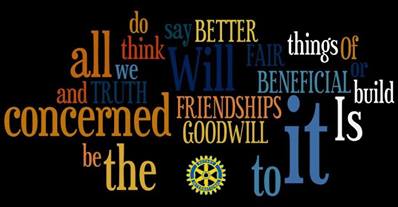 ROTARY INTERNATIONAL DISTRICT 6840STATEMENT OF VALUES & PRINCIPLESWhat We Value:LeadershipFellowshipServiceIntegrityInvesting in Our YouthEngagementThe Principles of Rotary District 6840:We believe that as Rotarians we should provide leadership in dealing with the important issues facing our region so that lives may be enhanced.  Because of our unique network of clubs and the diversity of professionals in those clubs, we understand the nature of our district.  We are one of the few local institutions that crosses state lines allowing us the opportunity to consider more efficient regional approaches rather than ones created upon purely political boundaries.The original purpose of Rotary was one of Fellowship.  We believe that our district continues this most important purpose by providing opportunities for Rotarians to meet others beyond their individual clubs.  District 6840 through district gatherings offers both regional and international opportunities to build better friendships.We believe in the Rotary motto of “Service Above Self.”  In that spirit we believe that our district should provide collaborative opportunities for inspirational community service initiatives by groups of clubs as well as by clubs with non-Rotary individuals and organizations for greater efficiency and impact.The words “Is it the truth” have great significance for Rotarians around the world.  We believe one is only as good as one’s word and that trust must be the hallmark of our district’s work.As professionals, we believe in investing our assets where they can have the greatest impact.  For this reason, we believe in actively spending our time and financial resources in our youth, whether it be for education, citizenship, leadership training or simply sharing our values.  We also believe in dedicating our time and resources to advance international understanding, goodwill, and peace.  The future of our region and the world depends on these critical principles.As lively interaction internally among club member demonstrates our belief in fellowship, interaction externally through active involvement in club projects demonstrates our belief in the key value of engagement.   We believe that successful clubs will have an actively engaged membership and that it is the District’s responsibility to communicate those best practices that demonstrate how Rotarians at the club level have engaged their community.